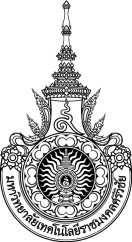 หน่วยงาน  คณะบริหารธุรกิจงานวิชาการและวิจัย   (กลุ่มงานวิจัย)มีหน้าที่ในการปฏิบัติงานตามภารกิจของหน่วยงานด้านการวิจัย โดยให้บริการติดต่อประสานงานกับหน่วยงานทั้งภายในและภายนอกมหาวิทยาลัย อำนวยความสะดวก และให้คำปรึกษาแก่นักวิจัยในการดำเนินงานวิจัยในหน่วยงานอย่างมีประสิทธิภาพและคุณภาพ ในเรื่องของทุนสนับสุนนการวิจัย การทำสัญญารับทุนอุดหนุนการวิจัย การเบิกจ่ายเงินวิจัยในแต่ละงวด การติดตาม และประเมินผลความก้าวหน้าโครงการวิจัย การส่งรายงานวิจัยฉบับสมบูรณ์ การรายงานผลผลิตจากโครงการวิจัย วัตถุประสงค์1. เพื่อสนับสนุน กำกับ และติดตามการดำเนินงานวิจัยของหน่วยงานการดำเนินงานวิจัยของอาจารย์ภายในหน่วยงาน2. มุ่งปฏิบัติงานให้สอดคล้องกับนโยบายและทิศทางการวิจัยของมหาวิทยาลัยเป้าหมาย1. เชิงปริมาณ1.1 จำนวนอาจารย์ทำวิจัยเพิ่มขึ้น1.2 นักวิจัยได้รับทุนสนับสนุนการทำวิจัยจากแหล่งทุนเพิ่มขึ้น2. เชิงคุณภาพ2.1 บุคลากรได้รับความสะดวกในการติดต่อประสานงานในการดำเนินงาน2.2 ระบบในการบริหารจัดการด้านเทคโนโลยีสารสนเทศมาช่วยในการดำเนินงานกลุ่มเป้าหมายบุคลากรของมหาวิทยาลัยกระบวนการขอรับทุนสนับสนุนงบประมาณเงินรายได้กระบวนการขอรับทุนสนับสนุนงบประมาณเงินรายได้ (ต่อ)ภาคผนวก ระเบียบ/ประกาศ	- ระเบียบมหาวิทยาลัยเทคโนโลยีราชมงคลศรีวิชัย ว่าด้วย การใช้จ่ายเงินอุดหนุนเพื่อการวิจัย พ.ศ. 2552	- ระเบียบมหาวิทยาลัยเทคโนโลยีราชมงคลศรีวิชัย ว่าด้วย การใช้จ่ายเงินอุดหนุนเพื่อการวิจัย     (ฉบับที่ 2) พ.ศ. 2559เอกสารที่เกี่ยวข้อง	- สัญญารับทุนอุดหนุนการวิจัย	- ข้อเสนอโครงการวิจัย (แบบว-1ด) - แผนการใช้จ่ายเงินในการดำเนินการวิจัย (แบบวจ.1ด) - แผนการดำเนินงานสำหรับโครงการวิจัย (แบบ วจ.3ด) ปรับปรุงเมื่อวันที่ 30/04/2563กระบวนการการลงนามสัญญารับทุนอุดหนุน		ตามระเบียบมหาวิทยาลัยเทคโนโลยีราชมงคลศรีวิชัย ว่าด้วยการใช้จ่ายเงินอุดหนุนเพื่อ    การวิจัย (ฉบับที่ 2) พ.ศ. 2559 ข้อ 9 การรับเงินอุดหนุนโครงการวิจัยทุกประเภท ให้ผู้อำนวยการหรือหัวหน้าโครงการวิจัยจัดทำสัญญารับเงินอุดหนุนวิจัยไว้ต่อมหาวิทยาลัยตามแบบสัญญาที่มหาวิทยาลัยหรือเจ้าของเงินทุนกำหนด ในกรณีโครงการวิจัย ตามข้อ 6.1 ที่ไม่ได้จัดทำสัญญารับเงินอุดหนุนการวิจัย ภายใน 90 วันนับจากวันที่มหาวิทยาลัยประกาศผลการจัดสรรงบประมาณ จะถูกตัดสิทธิ์การสนับสนุน และจะไม่มีสิทธิ์ขอเสนอรับทุนวิจัยตามข้อ 6.1 เป็นเวลา 1 ปี เว้นแต่ผู้อำนวยการหรือหัวหน้าโครงการวิจัยได้มีหนังสือ ขอสละสิทธิ์โครงการผ่านหน่วยงานต้นสังกัด ภายใน 90 วัน นับจากวันที่มหาวิทยาลัยประกาศผลการจัดสรรงบประมาณ กระบวนการการลงนามสัญญารับทุนอุดหนุน (ต่อ)ภาคผนวก ระเบียบ/ประกาศ	- ระเบียบมหาวิทยาลัยเทคโนโลยีราชมงคลศรีวิชัย ว่าด้วย การใช้จ่ายเงินอุดหนุนเพื่อการวิจัย พ.ศ. 2552	- ระเบียบมหาวิทยาลัยเทคโนโลยีราชมงคลศรีวิชัย ว่าด้วย การใช้จ่ายเงินอุดหนุนเพื่อการวิจัย     (ฉบับที่ 2) พ.ศ. 2559เอกสารที่เกี่ยวข้อง	- สัญญารับทุนอุดหนุนการวิจัย	- ข้อเสนอโครงการวิจัย (แบบว-1ด) - แผนการใช้จ่ายเงินในการดำเนินการวิจัย (แบบวจ.1ด) - แผนการดำเนินงานสำหรับโครงการวิจัย (แบบ วจ.3ด) ปรับปรุงเมื่อวันที่ 30/04/2563กระบวนการขออนุมัติเบิกเงินงวดที่ 1เมื่อได้ดำเนินการจัดทำสัญญา เจ้าหน้าที่ดูแลงานวิจัยของคณะ  จะดำเนินการส่งสัญญาที่  ลงนามแล้ว 1 ฉบับ กลับไปยังนักวิจัย เพื่อให้นักวิจัยเก็บไว้เป็นหลักฐาน เมื่อนักวิจัยได้รับสัญญาแล้ว          จึงดำเนินการเบิกเงินวิจัยงวดที่ 1 ตามที่ระบุไว้ในแผนการใช้จ่ายเงินในการดำเนินการวิจัย (แบบ วจ.1ด) ซึ่งการดำเนินการเบิกจ่ายเงินทั้งโครงการวิจัยที่ได้รับจัดสรรงบประมาณแผ่นดิน และงบประมาณเงินรายได้ก็ดำเนินการเหมือนกัน ดังขั้นตอนต่อไปนี้กระบวนการขออนุมัติเบิกเงินงวดที่ 1 (ต่อ)ภาคผนวก ระเบียบ/ประกาศ	- ระเบียบมหาวิทยาลัยเทคโนโลยีราชมงคลศรีวิชัย ว่าด้วย การใช้จ่ายเงินอุดหนุนเพื่อการวิจัย พ.ศ. 2552	- ระเบียบมหาวิทยาลัยเทคโนโลยีราชมงคลศรีวิชัย ว่าด้วย การใช้จ่ายเงินอุดหนุนเพื่อการวิจัย     (ฉบับที่ 2) พ.ศ. 2559แบบฟอร์ม	- สัญญารับทุนอุดหนุนการวิจัย	- ข้อเสนอโครงการวิจัย (แบบว-1ด) - แผนการใช้จ่ายเงินในการดำเนินการวิจัย (แบบวจ.1ด) - แผนการดำเนินงานสำหรับโครงการวิจัย (แบบ วจ.3ด) 	- ใบสำคัญรับเงินงวดที่ 1 ของผู้อำนวยการหรือหัวหน้าโครงการวิจัยปรับปรุงเมื่อวันที่ 30/04/2563กระบวนการขออนุมัติซื้อ/อนุมัติจ้าง		นักวิจัยต้องดำเนินการขออนุมัติซื้อ/อนุมัติจ้างตามแผนการใช้จ่ายเงินในการดำเนินการวิจัย (แบบ วจ.1ด) จากคณบดีก่อนดำเนินการการจัดซื้อ/จัดจ้าง ดังขั้นตอนต่อไปนี้ปรับปรุงเมื่อวันที่ 30/04/2563การรายงานความก้าวหน้าโครงการวิจัย	การติดตามและประเมินผลให้ดำเนินการในรูปแบบคณะกรรมการ โดยให้มหาวิทยาลัยแต่งตั้งคณะกรรมการติดตามและประเมินผลตามที่หน่วยงานเสนอ ดังนี้	1. คณะกรรมการติดตามและประเมินผลโครงการวิจัย – เงินงบประมาณ หรือโครงการวิจัย – งบภายนอก ที่ไม่มีการระบุหลักเกณฑ์การติดตามและประเมินผลเอาไว้ ให้หน่วยงานที่นักวิจัยสังกัด เสนอมหาวิทยาลัยแต่งตั้งคณะกรรมการติดตามและประเมินผล โดยกำหนดให้มีกรรมการไม่เกิน 7 คน ประกอบด้วย		1.1 หัวหน้าหน่วยงานหรือผู้ที่ได้รับมอบหมาย  เป็นประธาน		1.2 ผู้ทรงคุณวุฒิจากภายในมหาวิทยาลัย ไม่น้อยกว่า 1 คน  เป็นกรรมการ		1.3 ผู้ทรงคุณวุฒิจากภายนอกมหาวิทยาลัย ไม่น้อยกว่า 1 คน  เป็นกรรมการ		1.4 ผู้แทนจากสถาบันวิจัยและพัฒนา 1 คน เป็นกรรมการ		1.5 รองคณบดี/รองผู้อำนวยการฝ่ายวิชาการและวิจัย หรือผู้ที่ได้รับมอบหมาย เป็นกรรมการและเลขานุการ	2. คณะกรรมการติดตามและประเมินผลโครงการวิจัย – เงินรายได้ ให้มหาวิทยาลัยแต่งตั้งคณะกรรมการติดตามและประเมินผลตามที่หน่วยงานเสนอ โดยกำหนดให้มีกรรมการไม่เกิน 7 คน ประกอบด้วย		2.1 รองคณบดี/ รองผู้อำนวยการ ฝ่ายวิชาการและวิจัย หรือผู้ที่ได้รับมอบหมาย  เป็นประธานกรรมการ		2.2 ผู้ทรงคุณวุฒิจากภายในหรือภายนอกมหาวิทยาลัย ไม่น้อยกว่า 3 คน  เป็นกรรมการ		2.3 หัวหน้าแผนกวิจัยหรือผู้ที่รับมอบหมาย เป็นกรรมการและเลขานุการโดยมีขั้นตอนการดำเนินการรายงานความก้าวหน้า ดังขั้นตอนต่อไปนี้กระบวนการติดตาม และประเมินรายงานความก้าวหน้าโครงการวิจัยกระบวนการติดตาม และประเมินรายงานความก้าวหน้าโครงการวิจัย (ต่อ)ภาคผนวกประกาศ/ระเบียบ- ประกาศมหาวิทยาลัยเทคโนโลยีราชมงคลศรีวิชัย เรื่อง การติดตามประเมินผล การส่งรายงานฉบับสมบูรณ์และผลผลิตจากงานวิจัย พ.ศ. 2561แบบฟอร์ม	- แบบรายงานความก้าวหน้าโครงการวิจัย- แบบประเมินรายงานความก้าวหน้าปรับปรุงเมื่อวันที่ 30/04/2563กระบวนการรายงานความก้าวหน้าโครงการวิจัยภาคผนวกประกาศ/ระเบียบ- ประกาศมหาวิทยาลัยเทคโนโลยีราชมงคลศรีวิชัย เรื่อง การติดตามประเมินผล การส่งรายงานฉบับสมบูรณ์และผลผลิตจากงานวิจัย พ.ศ. 2561แบบฟอร์ม	- แบบรายงานความก้าวหน้าโครงการวิจัย- แบบประเมินรายงานความก้าวหน้าปรับปรุงเมื่อวันที่ 30/04/2563กระบวนการขออนุมัติเบิกเงินงวดที่ 2เมื่อคณะ/วิทยาลัย ได้ดำเนินการจัดประชุมพิจารณารายงานความก้าวหน้าเรียบร้อยแล้ว แจ้งให้นักวิจัยปรับแก้รายงานความก้าวหน้าโครงการวิจัยตามข้อเสนอแนะของคณะกรรมการ และขอเบิกเงินงวดที่ 2 โดยดำเนินการตามขั้นตอน ดังต่อไปนี้กระบวนการขออนุมัติเบิกเงินงวดที่ 2 (ต่อ)ภาคผนวก ระเบียบ/ประกาศ	- ระเบียบมหาวิทยาลัยเทคโนโลยีราชมงคลศรีวิชัย ว่าด้วย การใช้จ่ายเงินอุดหนุนเพื่อการวิจัย พ.ศ. 2552	- ระเบียบมหาวิทยาลัยเทคโนโลยีราชมงคลศรีวิชัย ว่าด้วย การใช้จ่ายเงินอุดหนุนเพื่อการวิจัย     (ฉบับที่ 2) พ.ศ. 2559	- ประกาศมหาวิทยาลัยเทคโนโลยีราชมงคลศรีวิชัย เรื่อง การติดตามประเมินผล การส่งรายงานฉบับสมบูรณ์และผลผลิตจากงานวิจัย พ.ศ. 2561เอกสารที่เกี่ยวข้อง	- แบบรายงานความก้าวหน้า	- แบบประเมินรายงานความก้าวหน้า	- สัญญารับทุนอุดหนุนการวิจัย	- ข้อเสนอโครงการวิจัย (แบบว-1ด) - แผนการใช้จ่ายเงินในการดำเนินการวิจัย (แบบ วจ.1ด) - แผนการดำเนินงานสำหรับโครงการวิจัย (แบบ วจ.3ด) - หลักฐานค่าใช้จ่ายที่ได้ดำเนินการในงวดที่ 1	- ใบสำคัญรับเงินงวดที่ 2 ของผู้อำนวยการหรือหัวหน้าโครงการวิจัยปรับปรุงเมื่อวันที่ 22 เมษายน 2563กระบวนการขออนุมัติเบิกเงินงวดที่ 3กระบวนการขออนุมัติเบิกเงินงวดที่ 3 (ต่อ)ภาคผนวก ระเบียบ/ประกาศ	- ระเบียบมหาวิทยาลัยเทคโนโลยีราชมงคลศรีวิชัย ว่าด้วย การใช้จ่ายเงินอุดหนุนเพื่อการวิจัย พ.ศ. 2552	- ระเบียบมหาวิทยาลัยเทคโนโลยีราชมงคลศรีวิชัย ว่าด้วย การใช้จ่ายเงินอุดหนุนเพื่อการวิจัย     (ฉบับที่ 2) พ.ศ. 2559เอกสารที่เกี่ยวข้อง	- สัญญารับทุนอุดหนุนการวิจัย	- ข้อเสนอโครงการวิจัย (แบบว-1ด) - แผนการใช้จ่ายเงินในการดำเนินการวิจัย (แบบวจ.1ด) - แผนการดำเนินงานสำหรับโครงการวิจัย (แบบ วจ.3ด) - แบบรายงานเป้าหมายผลผลิต/ผลลัพธ์ (แบบ OP1)- หลักฐานค่าใช้จ่ายที่ได้ดำเนินการในงวดที่ 2	- ใบสำคัญรับเงินงวดที่ 3 ของผู้อำนวยการหรือหัวหน้าโครงการวิจัยปรับปรุงเมื่อวันที่ 22 เมษายน 2563กระบวนการสรุปรายงานการใช้จ่ายเงินโครงการวิจัยและปิดโครงการกระบวนการสรุปรายงานการใช้จ่ายเงินโครงการวิจัยและปิดโครงการ (ต่อ)ภาคผนวก ระเบียบ/ประกาศ	- ระเบียบมหาวิทยาลัยเทคโนโลยีราชมงคลศรีวิชัย ว่าด้วย การใช้จ่ายเงินอุดหนุนเพื่อการวิจัย พ.ศ. 2552	- ระเบียบมหาวิทยาลัยเทคโนโลยีราชมงคลศรีวิชัย ว่าด้วย การใช้จ่ายเงินอุดหนุนเพื่อการวิจัย     (ฉบับที่ 2) พ.ศ. 2559เอกสารที่เกี่ยวข้อง	- สัญญารับทุนอุดหนุนการวิจัย	- ข้อเสนอโครงการวิจัย (แบบว-1ด) - แผนการใช้จ่ายเงินในการดำเนินการวิจัย (แบบวจ.1ด) - แผนการดำเนินงานสำหรับโครงการวิจัย (แบบ วจ.3ด) 	- แบบสรุปรายงานค่าใช้จ่ายเงิน (แบบ วจ.2ด)- แบบรายงานเป้าหมายผลผลิต/ผลลัพธ์ (แบบOP1)ปรับปรุงเมื่อวันที่ 22 เมษายน 2563การขอขยายเวลาโครงการวิจัยเมื่อนักวิจัยได้ดำเนินการเบิกเงินงวดที่ 2 และรายงานความก้าวหน้าโครงการวิจัยไปแล้ว เมื่อใกล้สิ้นปีงบประมาณ (ประมาณช่วงเดือนกรกฎาคม) เจ้าหน้าที่งานวิจัยของหน่วยงานจะแจ้งให้นักวิจัยดำเนินการเบิกจ่ายงวดที่ 3 แต่หากนักวิจัยคาดว่าโครงการวิจัยยังไม่แล้วเสร็จภายในเดือนกันยายน นักวิจัยจะต้องดำเนินการขอขยายเวลาในการดำเนินการ โดยสามารถขอขยายเวลาได้ครั้งละไม่เกิน 6 เดือน และกระทำได้ไม่เกิน 2 ครั้ง ซึ่งทั้งโครงการวิจัยที่ได้รับจัดสรรงบประมาณแผ่นดิน และงบประมาณเงินรายได้ ก็ดำเนินการเหมือนกัน โดยมีขั้นตอนการขอขยายเวลาในการดำเนินการวิจัย ดังขั้นตอนต่อไปนี้กระบวนการขอขยายเวลาโครงการวิจัย ครั้งที่ 1กระบวนการขอขยายเวลาโครงการวิจัย ครั้งที่ 1 (ต่อ)ระเบียบ/ประกาศ	- ประกาศมหาวิทยาลัยเทคโนโลยีราชมงคลศรีวิชัย เรื่อง การติดตามประเมินผล การส่งรายงานฉบับสมบูรณ์และผลผลิตจากงานวิจัย พ.ศ. 2561เอกสารที่เกี่ยวข้อง- แผนการดำเนินงานสำหรับโครงการวิจัย (แบบ วจ.3ด)ปรับปรุงเมื่อวันที่ 22 เมษายน 2563กระบวนการขอขยายเวลาโครงการวิจัย ครั้งที่ 2ระเบียบ/ประกาศ	- ประกาศมหาวิทยาลัยเทคโนโลยีราชมงคลศรีวิชัย เรื่อง การติดตามประเมินผล การส่งรายงานฉบับสมบูรณ์และผลผลิตจากงานวิจัย พ.ศ. 2561เอกสารที่เกี่ยวข้อง- แบบรายงานความก้าวหน้าประกอบการขยายเวลาครั้งที่ 2 - แผนการดำเนินงานสำหรับโครงการวิจัย (แบบ วจ.3ด) ปรับปรุงเมื่อวันที่ 22 เมษายน 2563การขออนุมัติเปลี่ยนแปลงผู้รับผิดชอบโครงการ	การขออนุมัติเปลี่ยนแปลงผู้รับผิดชอบโครงการ อาจเกิดจากผู้รับผิดชอบโครงการวิจัยตามที่ได้รับอนุมัติให้ดำเนินการนั้น ลาออกจาราชการ ย้ายที่ปฏิบัติงาน เดินทางไปราชการเป็นระยะเวลานานหรือเหตุผลด้านภาระงานที่ต้องรับผิดชอบมากขึ้น ทั้งนี้เพื่อให้เกิดความต่อเนื่องในการดำเนินงาน ผู้ที่จะรับผิดชอบโครงการต่อควรเป็นผู้ที่ร่วมรับผิดชอบโครงการหรือรู้รายละเอียดแผนการดำเนินโครงการนั้นตั้งแต่ต้นกระบวนการเปลี่ยนแปลงผู้รับผิดชอบโครงการภาคผนวก ระเบียบ/ประกาศ	- ระเบียบมหาวิทยาลัยเทคโนโลยีราชมงคลศรีวิชัย ว่าด้วย การใช้จ่ายเงินอุดหนุนเพื่อการวิจัย พ.ศ. 2552	- ระเบียบมหาวิทยาลัยเทคโนโลยีราชมงคลศรีวิชัย ว่าด้วย การใช้จ่ายเงินอุดหนุนเพื่อการวิจัย     (ฉบับที่ 2) พ.ศ. 2559เอกสารที่เกี่ยวข้อง	- ข้อเสนอโครงการวิจัย (แบบว-1ด) ปรับปรุงเมื่อวันที่ 22 เมษายน 2563การขออนุญาตยุบเลิกโครงการวิจัย	การดำเนินการที่จะกล่าวต่อไปนี้ใช้สำหรับงานวิจัยที่ได้รับงบประมาณแผ่นดิน และงบประมาณ     เงินรายได้ แต่สำหรับโครงการวิจัยที่ได้รับทุนจากแหล่งทุนภายนอกให้ใช้ระเบียบ ประกาศ หลักเกณฑ์ของแหล่งทุนนั้น และนักวิจัยจะต้องดำเนินการดังต่อไปนี้	หากเกิดกรณีที่มีเหตุจำเป็นที่ต้องขอยุบเลิกโครงการ หรือกรณีที่แผนงานวิจัยหรือโครงการวิจัยใด ไม่มีความก้าวหน้า คณะกรรมการติดตามและประเมินผล สามารถเสนอให้มหาวิทยาลัยหรือหน่วยงานพิจารณายุบเลิกโครงการวิจัย ให้รายงานสรุปผลการดำเนินการจนถึงวันที่หยุดดำเนินการและสรุปยอดเงินที่รับจากหน่วยเบิกจ่าย และจำนวนเงินที่จ่ายไปแล้วทั้งสิ้น พร้อมแจ้งเหตุผล ปัญหา อุปสรรคที่ไม่อาจดำเนินการโครงการต่อไปได้ ให้หัวหน้าหน่วยงานทราบภายในสิบห้าวันนับจากวันที่หยุดดำเนินการ และให้หัวหน้าหน่วยงานเสนออธิการบดีพิจารณาและส่งหลักฐานการจ่ายเงินในส่วนที่ได้รับและจ่ายไปแล้วพร้อมเงินส่วนที่เหลือจ่าย (ถ้ามี) ให้แก่หน่วยเบิกจ่าย ภายในสิบห้าวันนับตั้งแต่วันที่ได้รับแจ้งผลการพิจารณาจากมหาวิทยาลัยกระบวนการขอยุบเลิกโครงการวิจัยภาคผนวก ระเบียบ/ประกาศ	- ระเบียบมหาวิทยาลัยเทคโนโลยีราชมงคลศรีวิชัย ว่าด้วย การใช้จ่ายเงินอุดหนุนเพื่อการวิจัย พ.ศ. 2552	- ระเบียบมหาวิทยาลัยเทคโนโลยีราชมงคลศรีวิชัย ว่าด้วย การใช้จ่ายเงินอุดหนุนเพื่อการวิจัย     (ฉบับที่ 2) พ.ศ. 2559ปรับปรุงเมื่อวันที่ 22 เมษายน 2563กระบวนการรายงานผลผลิตภาคผนวกระเบียบ/ประกาศ	- ประกาศมหาวิทยาลัยเทคโนโลยีราชมงคลศรีวิชัย เรื่อง การติดตามประเมินผล การส่งรายงานฉบับสมบูรณ์และผลผลิตจากงานวิจัย พ.ศ. 2561เอกสารที่เกี่ยวข้อง- แบบนำส่งผลผลิต (แบบ OP3)ปรับปรุงเมื่อวันที่ 22 เมษายน 2563ที่ผังกระบวนการ/กระบวนการรายละเอียดงานระยะเวลาผู้รับผิดชอบ1.2.เมื่อสถาบันวิจัยและพัฒนาประกาศรับทุนข้อเสนอโครงการวิจัย งานวิจัยดำเนินการประชาสัมพันธ์ให้นักวิจัยทราบ30 วันผู้ประสานงานวิจัยคณะ3.นักวิจัยดำเนินการเขียนข้อเสนอโครงการวิจัยและยื่นข้อเสนอผ่านระบบบริหารงานวิจัยของหน่วยงาน (DRMS)30 วันนักวิจัย4.เมื่อนักวิจัยดำเนินการยื่นข้อเสนอผ่านระบบแล้ว ผู้ประสานงานวิจัยตรวจสอบความถูกต้อง หากถูกต้องแล้วผู้ประสานงานส่งต่อให้ผู้ประสานงานมหาวิทยาลัยตรวจสอบ แต่หากไม่ถูกต้องผู้ประสานงานส่งกลับให้นักวิจัยแก้ไขในระบบ1 วันผู้ประสานงานวิจัยระดับคณะ5.ผู้ประสานงานวิจัยระดับมหาวิทยาลัยส่งให้ผู้ทรงคุณวุฒิพิจารณา นักวิจัยรอประกาศผลการพิจารณาข้อเสนอโครงการวิจัยผ่านระบบบริหารงานวิจัยของหน่วยงาน (DRMS) 15 วัน- ผู้ประสานงานวิจัยระดับมหาวิทยาลัย- ผู้ทรงคุณวุฒิ6.โครงการวิจัยที่ผ่านการพิจารณานักวิจัยปรับแก้ตามข้อเสนอแนะของผู้ทรงคุณวุฒิ และส่งข้อเสนอผ่านระบบบริหารงานวิจัยของหน่วยงาน (DRMS)1 วัน- นักวิจัยที่ผังกระบวนการ/กระบวนการรายละเอียดงานระยะเวลาผู้รับผิดชอบ7.เมื่อนักวิจัยแก้ไขข้อเสนอแนะและดำเนินการส่งเข้าผ่านระบบแล้ว ผู้ประสานงานวิจัยตรวจสอบความถูกต้อง หากถูกต้องแล้วผู้ประสานงานส่งต่อให้ผู้ประสานงานมหาวิทยาลัยตรวจสอบ แต่หากไม่ถูกต้องผู้ประสานงานส่งกลับให้นักวิจัยแก้ไขในระบบ1 วันผู้ประสานงานวิจัยระดับคณะนักวิจัยรอทำสัญญาเมื่องบประมาณได้รับการอนุมัตินักวิจัยที่ผังกระบวนการ/กระบวนการรายละเอียดงานระยะเวลาผู้รับผิดชอบ1.2.- บันทึกแจ้งผลการอนุมัติทุนอุดหนุนไปยังนักวิจัยพร้อมแจ้งให้ดำเนินการทำสัญญา1 วันเจ้าหน้าที่งานวิจัย คณะ3.เมื่อนักวิจัยได้รับเอกสาจัดสรร ให้ดำเนินการจัดทำเอกสารที่เกี่ยวข้องนำส่งหน่วยงานเพื่อพิจารณาลงนามสัญญารับทุน โดยแนบเอกสารดังนี้1. สัญญารับทุนอุดหนุนการวิจัย 2 ชุด2. ข้อเสนอโครงการวิจัย (แบบว-1ด) 1 ชุด3. แผนการใช้จ่ายเงินในการดำเนินการวิจัย (แบบวจ.1ด) 1 ชุด4. แผนการดำเนินงานสำหรับโครงการวิจัย (แบบ วจ.3ด) 1 ชุด1 วันนักวิจัย4.- ตรวจสอบความถูกต้องของเอกสารประกอบการลงนามสัญญารับทุนอุดหนุนการวิจัย30 นาทีเจ้าหน้าที่งานวิจัย คณะที่ผังกระบวนการ/กระบวนการรายละเอียดงานระยะเวลาผู้รับผิดชอบ5.- เจ้าหน้าที่งานวิจัยกรอกข้อมูลลงในระบบ RISS เพื่อใช้แนบการลงนามสัญญารับทุนอุดหนุนการวิจัย- จัดทำบันทึกนำส่งรองอธิการบดีเพื่อพิจารณาลงนามสัญญารับทุนอุดหนุนการวิจัย30 นาทีเจ้าหน้าที่งานวิจัย คณะ6.- คณบดีพิจารณาหนังสือ และมอบหมายผู้ที่เกี่ยวข้องดำเนินการพร้อมลงนามในเอกสารนำส่งรองอธิการบดี1 ชั่วโมงคณบดีที่ผังกระบวนการ/กระบวนการรายละเอียดงานระยะเวลาผู้รับผิดชอบ1.2.จัดทำหนังสือเพื่อพิจารณาขออนุมัติเบิกเงินงวดที่ 1 พร้อมแนบเอกสารดังนี้1. หนังสือนำส่งถึงหัวหน้าหน่วยงาน2. สำเนาสัญญารับทุนอุดหนุนการวิจัย จำนวน 1 ชุด3. สำเนาข้อเสนอโครงการวิจัย (แบบว-1ด) จำนวน 1 ชุด4. สำเนาแผนการใช้จ่ายเงินในการดำเนินการวิจัย (แบบวจ.1ด) จำนวน 1 ชุด5. สำเนาแผนการดำเนินงานสำหรับโครงการวิจัย (แบบ วจ.3ด) จำนวน 1 ชุด30 นาทีนักวิจัย3.- ตรวจสอบความถูกต้องเอกสารประกอบการเบิกเงินงวดที่ 11 ชั่วโมงเจ้าหน้าที่งานวิจัย คณะ4.- เจ้าหน้าที่งานวิจัยอัพเดทสถานะโครงการลงในระบบ RISS - จัดทำบันทึกเสนออธิการบดี เพื่อพิจารณาอนุมัติเบิกเงินงวดที่ 1 พร้อมแนบเอกสารดังนี้1 ชั่วโมงเจ้าหน้าที่งานวิจัย คณะที่ผังกระบวนการ/กระบวนการรายละเอียดงานระยะเวลาผู้รับผิดชอบ1. สำเนาสัญญารับทุนอุดหนุนการวิจัย จำนวน 1 ชุด2. สำเนาข้อเสนอโครงการวิจัย (แบบว-1ด) จำนวน 1 ชุด3. สำเนาแผนการใช้จ่ายเงินในการดำเนินการวิจัย (แบบวจ.1ด) จำนวน 1 ชุด4. สำเนาแผนการดำเนินงานสำหรับโครงการวิจัย (แบบ วจ.3ด) จำนวน 1 ชุด5.ใบสำคัญรับเงินงวดที่ 1 ของผู้อำนวยการหรือหัวหน้าโครงการวิจัย6. เอกสารจากระบบ RISS5.- คณบดีพิจารณาหนังสือ และมอบหมายผู้ที่เกี่ยวข้องดำเนินการพร้อมลงนามในเอกสารนำส่งอธิการบดี1 ชั่วโมงคณบดี6.ที่ผังกระบวนการ/กระบวนการรายละเอียดงานระยะเวลาผู้รับผิดชอบ1.ดำเนินจัดทำบันทึกขออนุมัติจ้าง โดยชี้แจงรายละเอียดของการซื้อ/การจ้าง2 ชั่วโมงนักวิจัย2.ตรวจสอบความถูกต้องของเอกสารขออนุมัติซื้อ/อนุมัติจ้าง ให้ตรงกับแผนการใช้จ่ายเงินในการดำเนินการวิจัย (แบบวจ.1ด)10 นาทีเจ้าน้าที่งานวิจัยคณะ3.เสนอหนังสือเพื่อคณบดีอนุมัติ และมอบหมายผู้ที่เกี่ยวข้องดำเนินการ10 นาทีคณบดี4.ที่ผังกระบวนการ/กระบวนการรายละเอียดงานระยะเวลาผู้รับผิดชอบ1.คัดสรรผู้ทรงคุณวุฒิพิจารณารายงานความก้าวหน้า ตามประกาศมหาวิทยาลัย เรื่อง การติดตามประเมินผล การส่งรายงานฉบับสมบูรณ์และผลผลิตจากงานวิจัย พ.ศ. 2559 โดยพิจารณาจากสาขาของงานวิจัยที่ได้รับอนุมัติ และประสานไปยังผู้ทรงคุณวุฒิ2 ชั่วโมง- คณะ/วิทยาลัย- รองคณบดีฝ่ายวิชาการและวิจัย2.จัดทำคำสั่งแต่งตั้งคณะกรรมการพิจารณารายงานความก้าวหน้าเสนออธิการบดีลงนาม10 นาที- คณะ3.ฝ่ายวิจัยฯ / สนง.วิทยาเขต ตรวจสอบเอกสาร คำสั่งเพื่อเสนอพิจารณาลงนาม10 นาที- ฝ่ายวิจัยฯมหาวิทยาลัย4.- คำสั่งแต่งตั้งคณะกรรมการพิจารณารายงานความก้าวหน้า (สำเนา 2 ชุด ฉบับจริง 1 ชุด)10 นาที- อธิการบดีที่ผังกระบวนการ/กระบวนการรายละเอียดงานระยะเวลาผู้รับผิดชอบ5.1. ทำหนังสือเชิญประชุมและส่งหนังสือเชิญประชุมพิจารณารายงานความก้าวหน้าพร้อมแนบคำสั่งไปยังหัวหน้าหน่วยงานต้นสังกัดของคณะกรรมการ- หนังสือนำส่งถึงหัวหน้าหน่วยงานต้นสังกัดของคณะกรรมการ- คำสั่งแต่งตั้งคณะกรรมการพิจารณารายงานความก้าวหน้า30 นาที- คณะ6.ดำเนินการจัดประชุมคณะกรรมการพิจารณารายงานความก้าวหน้า- สรุปโครงการวิจัยที่ได้รับอนุมัติ- แบบรายงานความก้าวหน้าโครงการวิจัย- แบบประเมินรายงานความก้าวหน้า- ใบลงชื่อคณะกรรมการ4 ชั่วโมง- คณะที่ผังกระบวนการ/กระบวนการรายละเอียดงานระยะเวลาผู้รับผิดชอบ1.2.เมื่อครบระยะเวลาดำเนินงานโครงการวิจัย 6 เดือน ทำบันทึกแจ้งให้นักวิจัยดำเนินการส่งรายงานความก้าวหน้าโครงการวิจัย1 วันเจ้าหน้าที่งานวิจัย คณะ3.นักวิจัยทำบันทึกส่งรายงานความก้าวหน้าโครงการวิจัย โดยแนบเอกสารดังนี้1. แบบรายงานความก้าวหน้า2. รายงานวิจัยบทที่ 1 – 33. เครื่องมือที่ใช้ในการวิจัย1 วันนักวิจัย4.เสนอหนังสือเพื่อคณบดีอนุมัติ และมอบหมายผู้ที่เกี่ยวข้องดำเนินการ10 นาทีคณบดี5.ประชุมคณะกรรมการพิจารณารายงานความก้าวหน้า- แบบรายงานความก้าวหน้าโครงการวิจัย- แบบประเมินรายงานความก้าวหน้า4 ชั่วโมงคณะกรรมการพิจารณารายงานความก้าวหน้า6.สรุปข้อเสนอแนะจากคณะกรรมการ และแจ้งให้นักวิจัยแก้ไขตามข้อเสนอแนะของคณะกรรมการ1 วันเจ้าหน้าที่งานวิจัย คณะ                        ที่ผังกระบวนการ/กระบวนการรายละเอียดงานระยะเวลาผู้รับผิดชอบ1.2.จัดทำหนังสือเพื่อพิจารณาขออนุมัติเบิกเงินงวดที่ 2 พร้อมแนบเอกสารดังนี้1. หนังสือนำส่งถึงหัวหน้าหน่วยงาน2. รายงานความก้าวหน้า3. แบบประเมินรายงานความก้าวหน้า4. หลักฐานค่าใช้จ่ายที่ได้ดำเนินการในงวดที่ 11 วันนักวิจัย3.- ตรวจสอบความถูกต้องเอกสารประกอบการเบิกเงินงวดที่ 21 ชั่วโมงเจ้าหน้าที่งานวิจัย คณะ4.- จัดทำเอกสารสรุปค่าใช้จ่ายงวดที่ 1- เจ้าหน้าที่งานวิจัยอัพเดทสถานะโครงการลงในระบบ RISS - จัดทำบันทึกเสนออธิการบดี เพื่อพิจารณาอนุมัติเบิกเงินงวดที่ 2 พร้อมแนบเอกสารดังนี้1. รายงานความก้าวหน้า2. แบบประเมินรายงานความก้าวหน้า3. สำเนาสัญญารับทุนอุดหนุนการวิจัย จำนวน 1 ชุด4. สำเนาข้อเสนอโครงการวิจัย (แบบว-1ด) จำนวน 1 ชุด5. สำเนาแผนการใช้จ่ายเงินในการดำเนินการวิจัย (แบบวจ.1ด) จำนวน 1 ชุด1 ชั่วโมงเจ้าหน้าที่งานวิจัย คณะที่ผังกระบวนการ/กระบวนการรายละเอียดงานระยะเวลาผู้รับผิดชอบ6. แผนการดำเนินงานสำหรับโครงการวิจัย (แบบ วจ.3ด) จำนวน 1 ชุด7. ใบสรุปค่าใช้จ่ายงวดที่ 1/หลักฐานค่าใช้จ่ายที่ได้ดำเนินการในงวดที่ 18. สำเนาบันทึกขออนุมัติจ้าง9. ใบสำคัญรับเงินงวดที่ 2 ของผู้อำนวยการหรือหัวหน้าโครงการวิจัย10. เอกสารจากระบบ RISS5.- คณบดีพิจารณาหนังสือ และมอบหมายผู้ที่เกี่ยวข้องดำเนินการพร้อมลงนามในเอกสารนำส่งอธิการบดี1 ชั่วโมงคณบดี                        ที่ผังกระบวนการ/กระบวนการรายละเอียดงานระยะเวลาผู้รับผิดชอบ1.2.จัดทำหนังสือเพื่อพิจารณาขออนุมัติเบิกเงินงวดที่ 3 พร้อมแนบเอกสารดังนี้1. หนังสือนำส่งถึงหัวหน้าหน่วยงาน2. รายงานวิจัยฉบับสมบูรณ์ จำนวน 3 เล่ม และไฟล์ข้อมูล3. แบบรายงานเป้าหมายผลผลิต/ผลลัพธ์4. หลักฐานค่าใช้จ่ายที่ได้ดำเนินการในงวดที่ 21 วันนักวิจัย3.- ตรวจสอบความถูกต้องเอกสารประกอบการเบิกเงินงวดที่ 31 ชั่วโมงเจ้าหน้าที่งานวิจัย คณะ4.- ทำเอกสารสรุปค่าใช้จ่ายงวดที่ 2- เจ้าหน้าที่งานวิจัยอัพเดทสถานะโครงการลงในระบบ RISS - จัดทำบันทึกเสนออธิการบดี (พื้นที่สงขลา) /รองวิทยาเขต เพื่อพิจารณาอนุมัติเบิกเงินงวดที่ 3พร้อมแนบเอกสารดังนี้1. สำเนาสัญญารับทุนอุดหนุนการวิจัย จำนวน 1 ชุด2. สำเนาข้อเสนอโครงการวิจัย (แบบว-1ด) จำนวน 1 ชุด3. สำเนาแผนการใช้จ่ายเงินในการดำเนินการวิจัย (แบบวจ.1ด) จำนวน 1 ชุด4. สำเนาแผนการดำเนินงานสำหรับโครงการวิจัย (แบบ วจ.3ด) จำนวน 1 ชุด1 ชั่วโมงเจ้าหน้าที่งานวิจัย คณะที่ผังกระบวนการ/กระบวนการรายละเอียดงานระยะเวลาผู้รับผิดชอบ5. แบบรายงานเป้าหมายผลผลิต/ผลลัพธ์6. ใบสรุปค่าใช้จ่ายงวดที่ 2/หลักฐานค่าใช้จ่ายที่ได้ดำเนินการในงวดที่ 27. ใบสำคัญรับเงินงวดที่ 3 ของผู้อำนวยการหรือหัวหน้าโครงการวิจัย8. เอกสารจากระบบ RISS5.- คณบดีพิจารณาหนังสือ และมอบหมายผู้ที่เกี่ยวข้องดำเนินการพร้อมลงนามในเอกสารนำส่งอธิการบดี1 ชั่วโมงคณบดี                        ที่ผังกระบวนการ/กระบวนการรายละเอียดงานระยะเวลาผู้รับผิดชอบ1.2.จัดทำหนังสือขอส่งสรุปรายงานการใช้จ่ายเงินโครงการวิจัยและปิดโครงการวิจัย ภายใน 30 วันนับตั้งแต่วันที่ได้รับเงินงวดที่ 3 พร้อมแนบเอกสารดังนี้1. แบบสรุปรายงานค่าใช้จ่ายเงิน (แบบ วจ.2ด)2. หลักฐานค่าใช้จ่ายที่ได้ดำเนินการในงวดที่ 31 วันนักวิจัย3.- ตรวจสอบความถูกต้องเอกสารสรุปรายงานการใช้จ่ายเงินโครงการวิจัย1 ชั่วโมงเจ้าหน้าที่งานวิจัย คณะ4.- เจ้าหน้าที่จัดทำเอกสารสรุปค่าใช้จ่ายงวดที่ 3- เจ้าหน้าที่งานวิจัยอัพเดทสถานะโครงการลงในระบบ RISS - จัดทำบันทึกเสนออธิการบดี สรุปรายงานการใช้จ่ายเงินโครงการวิจัยพร้อมแนบเอกสารดังนี้1. สัญญารับทุนอุดหนุนการวิจัย จำนวน 1 ชุด2. ข้อเสนอโครงการวิจัย (แบบว-1ด) จำนวน 1 ชุด3. แผนการใช้จ่ายเงินในการดำเนินการวิจัย (แบบวจ.1ด) จำนวน 1 ชุด4. แผนการดำเนินงานสำหรับโครงการวิจัย (แบบ วจ.3ด) จำนวน 1 ชุด5. แบบสรุปรายงานค่าใช้จ่ายเงิน (แบบ วจ.2ด)1 ชั่วโมงเจ้าหน้าที่งานวิจัย คณะที่ผังกระบวนการ/กระบวนการรายละเอียดงานระยะเวลาผู้รับผิดชอบ6. แบบรายงานเป้าหมายผลผลิต/ผลลัพธ์7. ใบสรุปค่าใช้จ่ายงวดที่ 3/หลักฐานค่าใช้จ่ายที่ได้ดำเนินการในงวดที่ 38. เอกสารจากระบบ RISS4.- คณบดีพิจารณาหนังสือ และมอบหมายผู้ที่เกี่ยวข้องดำเนินการพร้อมลงนามในเอกสารนำส่งอธิการบดี1 ชั่วโมงคณบดีที่ผังกระบวนการ/กระบวนการรายละเอียดงานระยะเวลาผู้รับผิดชอบ1.- หนังสือนำส่งถึงหัวหน้าหน่วยงานชี้แจงเหตุผลการขอขยายเวลา ครั้งที่ 1 (ตุลาคม – มีนาคม) พร้อมแนบเอกสารดังนี้- แผนการดำเนินงานสำหรับโครงการวิจัย (แบบ วจ.3ด) ฉบับใหม่ ให้แก้ไขในข้อ 7.1 ช่วงระยะเวลาแก้ไขให้เป็นปัจจุบัน และข้อ 7.2 ช่วงเดือนแก้ไขให้เป็นปัจจุบันเป็น 6 เดือนที่ 3 1 ชั่วโมงนักวิจัย2.- ตรวจสอบความถูกต้องของเอกสารประกอบการขยายเวลา - งานวิจัยกรอกสถานะของงานโครงการวิจัยแต่ละโครงการลงในระบบ RISS30 นาทีเจ้าหน้าที่งานวิจัยคณะ3.- คณบดีพิจารณาอนุมัติการขยายเวลา และมอบหมายผู้ที่เกี่ยวข้องดำเนินการ1 วันคณบดีที่ผังกระบวนการ/กระบวนการรายละเอียดงานระยะเวลาผู้รับผิดชอบ4.เมื่อนักวิจัยดำเนินการขอขยายเวลาครบทุกโครงการแล้ว เจ้าหน้าที่งานวิจัยสรุปโครงการที่ขอขยายเวลาและสำเนาเอกสารขอขยายเวลา จัดทำหนังสือนำส่งแจ้งอธิการบดี1 ชั่วโมงเจ้าหน้าที่งานวิจัยคณะ5.คณบดีพิจารณาลงนามในหนังสือแจ้งโครงการขอขยายเวลา1 วันคณบดีที่ผังกระบวนการ/กระบวนการรายละเอียดงานระยะเวลาผู้รับผิดชอบ1.- หนังสือนำส่งถึงหัวหน้าหน่วยงานชี้แจงเหตุผลการขอขยายเวลา ครั้งที่ 2 (เมษายน – กันยายน) พร้อมแนบเอกสารดังนี้- แบบรายงานความก้าวหน้าประกอบการขอขยายเวลาครั้งที่ 2- แผนการดำเนินงานสำหรับโครงการวิจัย (แบบ วจ.3ด) ฉบับใหม่ ให้แก้ไขในข้อ 7.1 ช่วงระยะเวลาแก้ไขให้เป็นปัจจุบัน และข้อ 7.2 ช่วงเดือนแก้ไขให้เป็นปัจจุบันเป็น เพิ่มรายละเอียด 6 เดือนที่ 41 ชั่วโมงนักวิจัย2.- ตรวจสอบความถูกต้องของเอกสารประกอบการขยายเวลา - งานวิจัยกรอกสถานะของงานโครงการวิจัยแต่ละโครงการลงในระบบ RISS30 นาทีเจ้าหน้าที่งานวิจัยคณะ3.- คณบดีพิจารณาอนุมัติการขยายเวลา และมอบหมายผู้ที่เกี่ยวข้องดำเนินการ1 วันคณบดี4.เมื่อนักวิจัยดำเนินการขอขยายเวลาครบทุกโครงการแล้ว เจ้าหน้าที่งานวิจัยสรุปโครงการที่ขอขยายเวลาและรวบรวมเอกสาร จัดทำหนังสือนำส่งแจ้งอธิการบดี1 ชั่วโมงเจ้าหน้าที่งานวิจัยคณะ5.คณบดีพิจารณาลงนามในหนังสือแจ้งโครงการขอขยายเวลา1 วันคณบดีที่ผังกระบวนการ/กระบวนการรายละเอียดงานระยะเวลาผู้รับผิดชอบ1.- หัวหน้าโครงการจัดทำหนังสือชี้แจงเหตุผลในการเปลี่ยนแปลงผู้รับผิดชอบโครงการ พร้อมแนบเอกสารดังนี้1. ข้อเสนอโครงการวิจัย (ว-1ด) ฉบับเก่า2. ข้อเสนอโครงการวิจัย (ว-1ด) ฉบับใหม่1 วันนักวิจัย2.- ตรวจสอบความถูกต้องของเอกสาร- จัดทำบันทึกเสนออธิการบดีมหาวิทยาลัยโดยผ่านผู้อำนวยการสถาบันวิจัยและพัฒนา เพื่อพิจารณาขอเปลี่ยนแปลงผู้รับผิดชอบโครงการ1 ชั่วโมงเจ้าหน้าที่งานวิจัยคณะ3.- คณบดีพิจารณาหนังสือ และมอบหมายผู้ที่เกี่ยวข้องดำเนินการพร้อมลงนามในเอกสารนำส่งอธิการบดี1 ชั่วโมงคณบดี4.- จัดส่งเอกสารทางไปรษณีย์ไปยังสถาบันวิจัยและพัฒนา- เมื่ออธิการบดีอนุมัติ และส่งข้อมูลคืนกลับมายังคณะฯ - เจ้าหน้าที่งานวิจัยอัพเดทข้อมูลในระบบ RISS- นักวิจัยดำเนินการตามระเบียบว่าด้วยการใช้จ่ายเงินอุดหนุนเพื่อการวิจัย พ.ศ. 2552 และระเบียบว่าด้วยการใช้จ่ายเงินอุดหนุนเพื่อการวิจัย (ฉบับที่ ๒) พ.ศ. 25593 วัน- เจ้าหน้าที่งานวิจัย คณะ- สถาบันวิจัยและพัฒนา- นักวิจัยที่ผังกระบวนการ/กระบวนการรายละเอียดงานระยะเวลาผู้รับผิดชอบ1.- หัวหน้าโครงการจัดทำหนังสือชี้แจงเหตุผลในการขอยุบเลิกโครงการ30 นาทีนักวิจัย2.- ตรวจสอบความถูกต้องของเอกสาร- จัดทำบันทึกเสนออธิการบดีมหาวิทยาลัยโดยผ่านผู้อำนวยการสถาบันวิจัยและพัฒนา เพื่อพิจารณาขอยุบเลิกโครงการ30 นาทีเจ้าหน้าที่งานวิจัยคณะ3.- คณบดีพิจารณาหนังสือ และมอบหมายผู้ที่เกี่ยวข้องดำเนินการพร้อมลงนามในเอกสารนำส่งอธิการบดี1 ชั่วโมงคณบดี- จัดส่งเอกสารทางไปรษณีย์ไปยังสถาบันวิจัยและพัฒนา- เมื่ออธิการบดีอนุมัติ และส่งข้อมูลคืนกลับมายังคณะฯ - เจ้าหน้าที่งานวิจัยอัพเดทข้อมูลในระบบ RISS3 วัน- เจ้าหน้าที่งานวิจัย คณะ- สถาบันวิจัยและพัฒนา- นักวิจัย                        ที่ผังกระบวนการ/กระบวนการรายละเอียดงานระยะเวลาผู้รับผิดชอบ1.จัดทำหนังสือขอส่งรายงานผลผลิตเมื่อมีการเผยแพร่ผลงานวิจัย พร้อมแนบเอกสารดังนี้1. แบบนำส่งผลผลิต (แบบOP3)2. หลักฐานการเผยแพร่ผลงานวิจัย45 นาทีนักวิจัย2.- ตรวจสอบความถูกต้องรายงานผลผลิต- เจ้าหน้าที่งานวิจัยอัพเดทสถานะโครงการลงในระบบ RISS - จัดทำบันทึกเสนอสถาบันวิจัยและพัฒนา (สวพ.)  พร้อมแนบเอกสารดังนี้1. แบบนำส่งผลผลิต (แบบOP3)2. หลักฐานการเผยแพร่ผลงานวิจัย3. รายงานวิจัยฉบับสมบูรณ์ จำนวน 2 เล่ม พร้อมไฟล์ข้อมูล1 ชั่วโมงเจ้าหน้าที่งานวิจัย คณะ3.คณบดีพิจารณาหนังสือ และลงนามในหนังสือนำส่งผู้อำนวยการสถาบันวิจัยและพัฒนา1 วันคณบดี4.จัดส่งเอกสารทางไปรษณีย์ไปยังสถาบันวิจัยและพัฒนาเจ้าหน้าที่งานวิจัย คณะ